How did Hitler become Chancellor in January 1933?Complete the table by using pages 70-71 of the textbook. Try to explain the causes and significance (importance) of each event: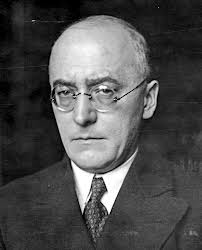 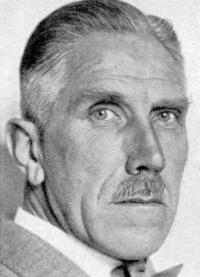 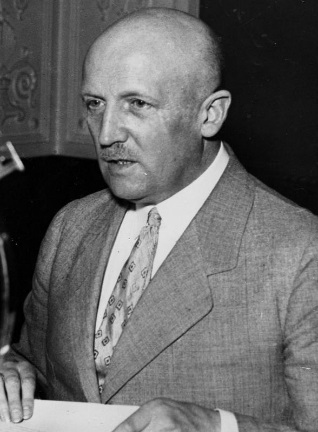 DateElections and governmentChancellorCausesSignificance19321932193219321932March and AprilHitler stood for president and lost.BruningMayNazis asked to join government coalition.Von PapenJulyReichstag Election: Nazis now biggest party (230 seats).Von PapenNovemberReichstag Election: Nazis still biggest party (190 seats)Von PapenDecemberNew ChancellorVon Schleicher19331933193319331933JanuaryNew ChancellorHitler